Special Dietary Requests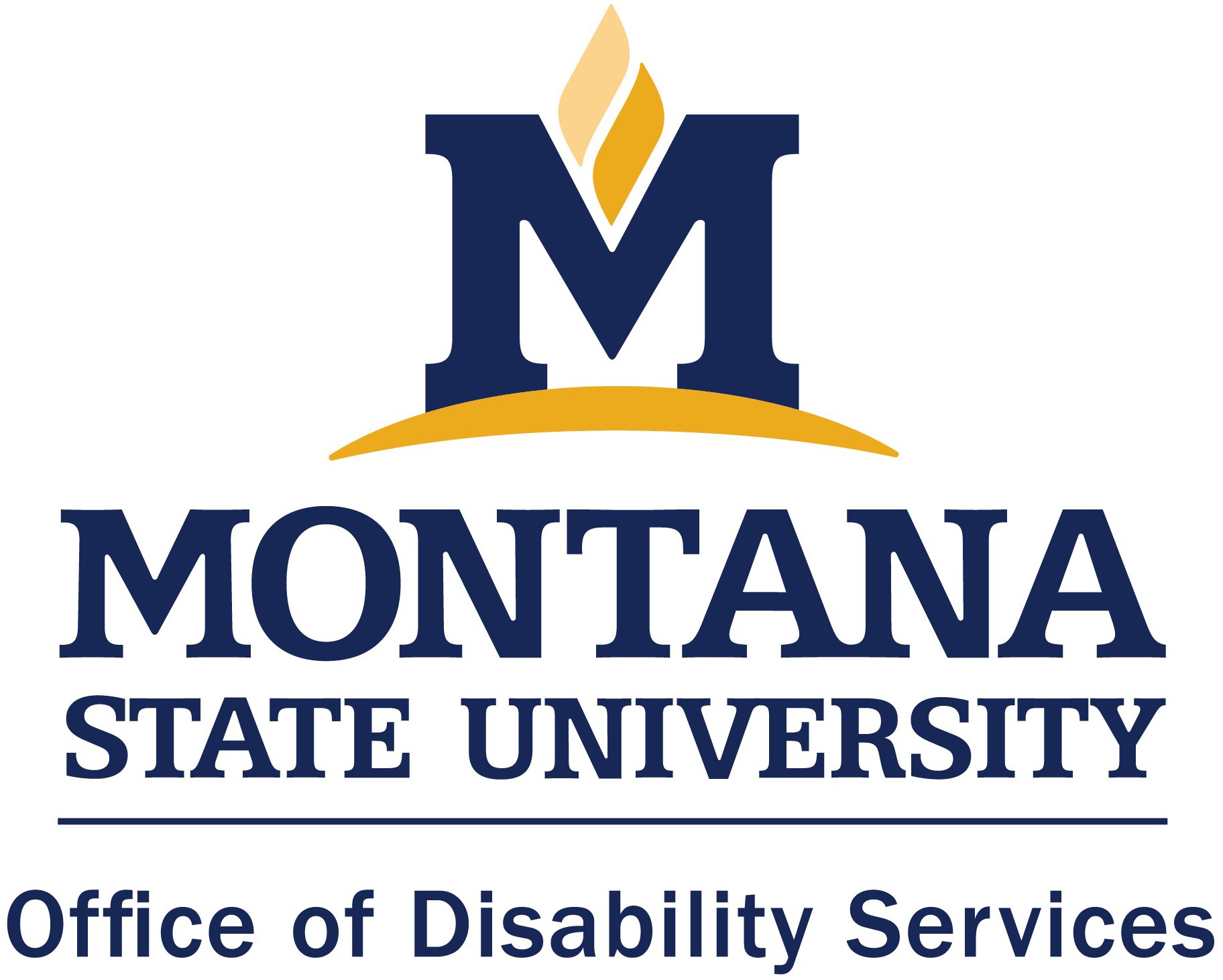 	PHONE: (406) 994-2824 • FAX: (406) 994-3943 • EMAIL: disabilityservices@montana.edu	FOR STUDENT USE ONLYStudents — please fill in the information requested in this section only. After printing, give the form to your physician to complete, specifying your dietary needs. You must upload this form to your ACCOMMODATE portal. Once this form has been received, an email detailing your next steps will be sent to your email account.Full Name 	 	 Meal Plan (check one) Gold	Copper	Silver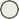 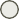 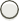 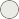 Last (family)	First (given/preferred)BronzeLocal Address 										 Telephone Number ( 	 ) - 	 - 						Best Time(s) to Call 		 Email Address 				Student Year 			Student ID# 	FOR PHYSICIAN USE ONLYPhysicians — please check all that apply.Milk Allergy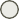 Soy AllergyDiabetesOther (please note)Lactose Intolerance Wheat Allergy Gluten FreeCeliac Disease Egg AllergyPeanut Allergy Tree Nut Allergy Fish Allergy Shellfish Allergy Oral SurgeryDiverticular Disease		Crohn’s Disease		 Irritable Bowel Syndrome		 Ulcerative Colitis		 Short Bowel Syndrome		Printed Name and Title of Physician 	Address 	 Telephone Number ( 	 ) - 	 - 	Physician’s Signature 	 Date 	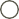 Office of Disability Services Use OnlyDietary Needs Form received on 	 Student appointment set for 	Notes: